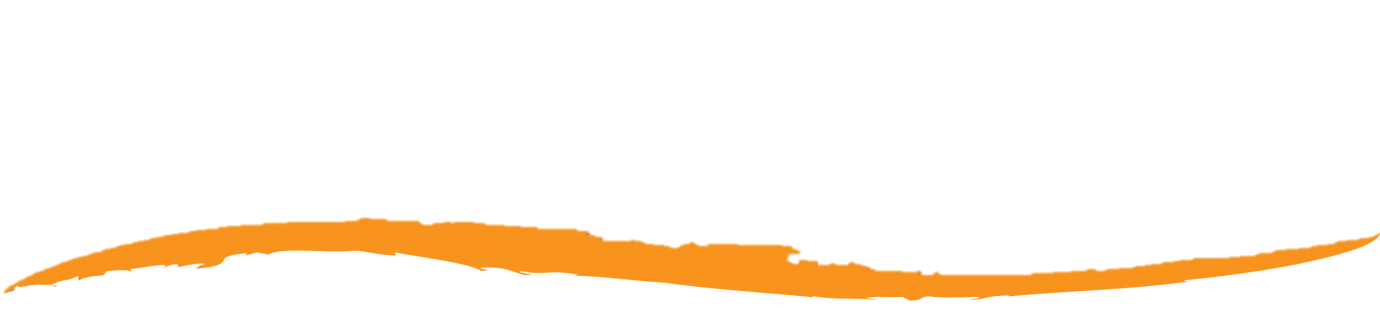 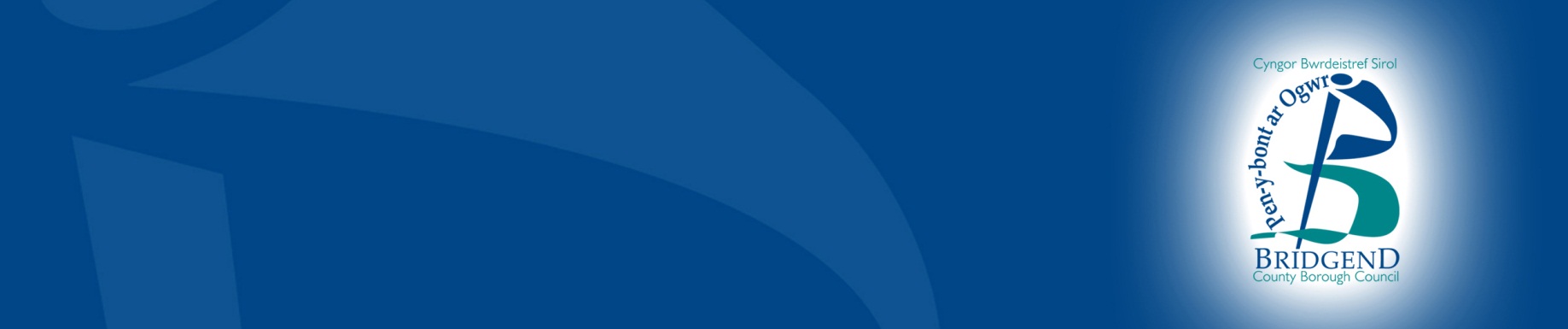 Bridgend Town Centre
Access survey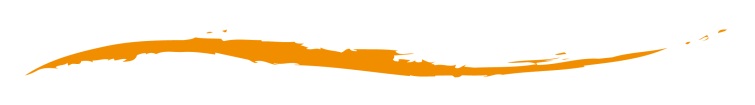 OverviewBridgend County Borough Council has recently commissioned a study to review methods and assess risks of re-introducing traffic to Queen Street, Dunraven Place and Market Street in Bridgend town centre.The council would like you to share your views on the proposal and the impact it would have on you and the wider economy. How to respondThis consultation period will begin on the 
 8 August 2016 and close on the 
 24 October 2016. You can respond or ask further questions in the following ways:Tel: (01656) 643 664Email: Consultation@bridgend.gov.uk Online: Click here or visit www.bridgend.gov.uk/consultationPost: Communications, Marketing and Engagement, 
Bridgend County Borough Council, Raven’s Court, Wing 3, Brewery Lane, Bridgend, CF31 4AP. Alternative formats are also available upon request. Data protectionHow we use the views and information you share with us.All responses received by Bridgend County Borough Council will be seen in full by its staff members involved in the consultation process. The information may also be seen by other departments within the council or local service board members to help improve upon the services provided.The council may also use the information gathered to publish subsequent documents both directly and indirectly linked to this consultation, however the council will never disclose any personal information such as names or addresses that could identify an individual. If you do not wish for your opinions to be publicised, please state so in your response.Related documentsCommissioned reportFor more information on consultations in Bridgend County Borough or how to join our Citizens’ panel. Visit: www.bridgend.gov.uk/consultationBackground and informationIn April 2016 Capita produced a report commissioned by Bridgend County Borough Council to review and risk assess ways to make the town centre more accessible for shoppers and visitors, as well as service vehicles with the aim to increase trade within the town. Town centre traders have reported significant reductions in footfall since the pedestrianisation scheme was completed in 2004 and more recently following the temporary closure of the Rhiw car park. The commissioned report included four options to re-introduce traffic into the town centre:Option one - introduce signage and road markings
Option two - introduce the measures in option 1 plus tactile paving
Option three - introduce the measures in option 1 and 2 plus bollards and street furniture
Option four - introduce the measures in option 1, 2 and 3 plus raised kerbsBoth option one and two failed to meet the council's safety obligations and as such were discounted. Option three was the suggested option in the independent report, whilst option four would cost the most to implement (approximately £855,000) and cause the highest level of disturbance to the town centre. As such, the council proposes that any work undertaken would follow option three as the preferred option.The proposalThe proposal put forward is to reintroduce traffic to Queen Street, Dunraven Place and Market Street. As part of the proposal a 20 miles per hour speed zone and two pedestrian crossings would be introduced alongside approximately 18 parking / loading bays and street bollards designed to improve safety by separating pedestrians and vehicles. Adare Street and Caroline Street would remain pedestrianised.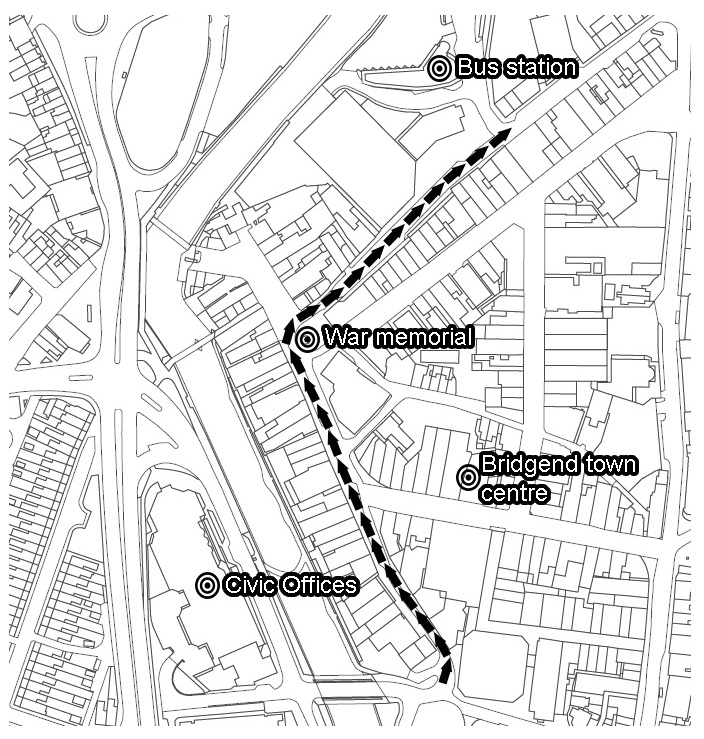 If the proposal were to be introduced the following risks and benefits would be likely to occur:BenefitsEasily accessibilityImproving vehicle access would prove beneficial for some disabled people and those with mobility problems.Potential to stimulate trade Many town centre traders, property agents and developers believe that improving vehicle access into the town centre would stimulate the economic performance of the town by increasing footfall through car borne trade, short stay parking, click and collect, collection of large goods and short trips to banks and services.Potential to meet shoppers’ diverse needsMeeting the needs of a diverse society by offering a balance between maintaining pedestriansation in Adare St. and Caroline St. and the proposed vehicle route.RisksIncreased risk to pedestrian safetyIf the roads were to be reopened there would be an increased risk to pedestrian safety, in particular young children, the elderly and the blind community. Since pedestrianisation of the roads, reported collisions have fallen from 13 (2000 - 2004) to three (2004 - 2014).Investment costIn order to safely allow vehicle access into the town centre an investment ranging between £500,000 and £900,000* would be required (dependent on the consultation's outcome) prior to any potential benefits being realised.*Option one and two from the commissioned report failed to meet the council's safety obligations and as such were discounted.Air pollutionBy allowing vehicle access into the town centre the level of air pollution will rise.Pedestrian timesIf the proposal were to be introduced, it is also possible to include 'pedestrian only' times. This has been introduced in other areas such as Neath, Caldicot and Tenby, where the roads are not accessible to vehicles between certain hours.In relation to the second option below, if the roads were to be opened up to vehicles at night it would lead to better access to the night time economy but would also create an additional risk to pedestrians visiting the town at night.Impact of the proposalAn initial Equality Impact Assessment (EIA) screening will be completed ready for when the consultation is live and will be reviewed following conclusion of this consultation (appendix 1.0).The consultation processProjected timetable for procedure and proposal implementationThe outcomes of the consultation (which will be incorporated into the proposal to the report where possible) will be reported to the Cabinet of Bridgend County Borough Council. If there is a decision not to proceed, that will be the end of this proposal and an alternative proposal may be sought.If any of the proposals are accepted by Cabinet the earliest the change(s) will come into effect is 1 April 2017.How to respondThis consultation period will begin on the 8 August 2016 and close on the 24 October 2016. You can respond or ask further questions in the following ways:Alternative formats are also available upon request. AppendixAppendix 1.0 - Equality Impact Assessments (EIA).Initial screening.Full EIA to be completed after 24 October 2016.ActivityDate Response deadline24 October 2016Final report published4 January 2017Report to Cabinet on the outcomes of the consultation10 January 2017Potential implementation1 April 2017Post: Communications, Marketing and Engagement, 
Bridgend County Borough Council, 
Raven’s Court, Wing 3, 
Brewery Lane, Bridgend, CF31 4APTel: (01656) 643 664

Email: Consultation@bridgend.gov.uk

Online: click here or visit www.bridgend.gov.uk/consultation